wg rozdzielnikaOSTRZEŻENIE HYDROLOGICZNE Nr O:317Data i godzina wydania: 29.08.2023 - godz. 13:16
Nazwa biura prognoz hydrologicznych: Biuro Prognoz Hydrologicznych w Krakowie, Wydział Prognoz i Opracowań Hydrologicznych w KrakowieZjawisko: gwałtowne wzrosty stanów wody. Stopień zagrożenia: 1Ważność: od godz. 15:00 dnia 29.08.2023 do godz. 02:00 dnia 30.08.2023Obszar: Zlewnie zlewnie dopływów Wisły oraz zlewnia Czarnej Orawy (małopolskie)Przebieg: W obszarach występowania prognozowanych opadów burzowych, na mniejszych rzekach oraz w zlewniach zurbanizowanych, mogą wystąpić gwałtowne wzrosty poziomu wody. W zlewniach kontrolowanych, w przypadku wystąpienia szczególnie intensywnych opadów, istnieje możliwość przekroczenia stanów ostrzegawczych, a krótkotrwale także alarmowych.Prawdopodobieństwo wystąpienia zjawiska: 70%Uwagi: Ostrzeżenie wydane w związku z prognozowanymi opadami o charakterze burzowym, które występują lokalnie. Ze względu na swój charakter, intensywny, punktowy opad, w miejscu jego występowania może spowodować potencjalne zagrożenie hydrologiczne ze strony mniejszych rzek, jak i lokalne podtopienia (głównie na obszarach miejskich).Biuro Prognoz Hydrologicznych w Krakowie
Wydział Prognoz i Opracowań Hydrologicznych w Krakowie.
T. (+48) 12 639 81 40; 503 112 140 
IMGW Kraków: 30-215 Kraków, P. Borowego 14 W związku z powyższym proszę o podjęcie odpowiednich działań ostrzegawczych na podległym Wam terenie. O wszelkich zdarzeniach mających istotne znaczenie dla Bezpieczeństwa ludzi i podjętych działaniach proszę informować Wojewódzkie Centrum Zarządzania Kryzysowego.tel.:   (12) 392-13-00,fax.:  (12) 422-72-08,czk@malopolska.uw.gov.plOtrzymują:M/PCZKSłużby, Inspekcje, Straże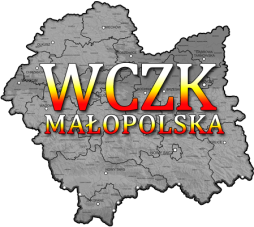 WYDZIAŁ BEZPIECZEŃSTWA I ZARZĄDZANIA KRYZYSOWEGOWOJEWÓDZKIE CENTRUM ZARZĄDZANIA KRYZYSOWEGOWYDZIAŁ BEZPIECZEŃSTWA I ZARZĄDZANIA KRYZYSOWEGOWOJEWÓDZKIE CENTRUM ZARZĄDZANIA KRYZYSOWEGOWB-I.6331.3.299.2023WB-I.6331.3.299.2023Kraków, dnia 29 sierpnia 2023 r.